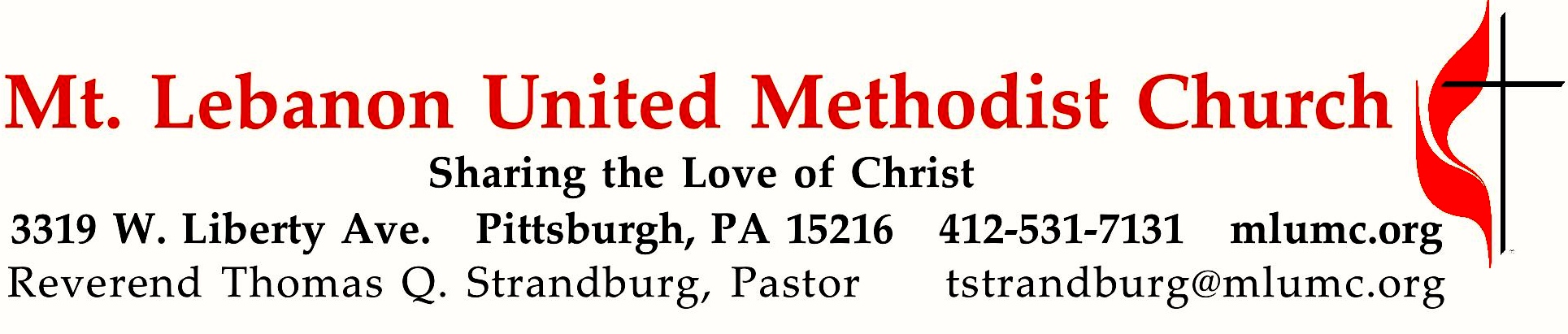 June 12, 2016								     8:30 & 10:454th Sunday after Pentecost“The goal of mature Christian life is essentially a life of communion with God. The maturing process in terms of consciousness involves an awareness of God’s presence which grows from loving communication to intimate communion. It is an ever-deepening relationship with God and agape (self-giving love) relationship with others, leading to an activated faith which embraces the world.”							            Prayer in Action by Miriam Murphy				WE GATHER IN GOD’S NAME …Gathering Music 10:45  For a copy of Worship & Song at 10:45, see an usher.	Hymn 361		Rock of Ages, cleft for me (stanzas 1 and 2)		Toplady	Worship & Song 3146	O Breath of life (stanzas 1 and 2)				    AdieuAnnouncementsCall to WorshipLeader:		God’s faithful love toward us is strong.People:		The Lord’s faithfulness lasts forever!	Hymn 140	Great is thy faithfulness (stanzas 1 and 3) 		     FaithfulnessOur Life Together		… TO GIVE PRAISE TO GOD …*Hymnal 88		Maker, in whom we live					           Diademata*Confession of Faith	The Apostles’ Creed					       UMH No. 882*Response		Alleluia, Alleluia					        UMH No. 162*please rise in body or spirit*Prayer of Confession (in unison)		Our prayers are faint, O God because our faith is weak. Strengthen us, lest our religion be in word and form and not in power. Give us insight to see our sins, the grace to confess them, the will to forsake them, and the wisdom to learn from them, so that we may grow into the likeness of Christ, and more faithfully do Your will. AmenAssurance of Pardon (sung)		     Hymn 77		How great thou art (stanza 3)			         How Great Thou ArtAnd when I think that God, His Son, not sparingSent Him to die, I scarce can take it in;That on the cross, my burden gladly bearing,He bled and died to take away my sin;	Then sings my soul, my Savior God to Thee;How great thou art, how great thou art!Then sings my soul, my Savior God to Thee;How great thou art, how great thou art!… TO CELEBRATE THE FAMILY OF FAITH …The Sign of Peace  Please pass the peace to your neighbors as a sign of reconciliation and love.	Leader:	The peace of Christ be with you.
	People:	And also with you.Gathering Song  All children are invited. Please sing as children come forward.	James Ritchie	This, this is where children belong, 	welcomed as part of the worshiping throng.	Water, God’s Word, bread and cup, prayer and song: 	This is where children belong.							WORDS AND MUSIC: James Ritchie    ©1999 Abingdon PressMessage for Young Disciples 	Kim Rhoton, Director of Christian EducationAfter the children’s message at the 10:45 service, children ages 3 - 3rd grade may attend Kids Praise in the Welcome Center. Children will be escorted to and from Kids Praise by teachers. They will return to Asbury Center near the end of the service.… TO HEAR GOD’S WORD PROCLAIMED …*Hymn 707		Hymn of promise	PromiseGod’s Word from the Old Testament						     8:30 Bob Murray									          10:45 Linda Minnotte	Exodus 3:1-15		God calls Moses from a burning bushHymn 448 (seated)		Go down, Moses (stanza 1)				TubmanPastoral PrayerWorship & Song 3068		The Lord’s Prayer 	Malotte*God’s Word from the New Testament	Revelation 21:1-6	Death will be no more	John 14:15, 16		God beside you forever!	ResponseLeader:	The Word of the Lord.People:	Thanks be to God.… TO OFFER OUR GIFTS AND TO DEDICATE OUR LIVES …Offertory Solo 8:30		I want Jesus to walk with me		      arranged by John CarterOffertory Anthem 10:45		With all I am	            text by John Thornburg, music by Taylor DavisThough I may master all things known, though I may forfeit all I ownAnd do not love, I search in vain to find the God who knows my name.Love does not hide or run away, it does not threaten or delay.Alive in hope, it braves our schemes, it bears our pain, believes our dreams.With all I am, in all I do, I pledge my faith, I honor you.I give you, Lord, my solemn vow; my life, my love, I offer now.My life, my love, I offer now.*Doxology #94		Praise God from whom all blessings flow;		Praise God, all creatures here below:  Alleluia!  Alleluia!		Praise God the source of all our gifts!		Praise Jesus Christ, whose power uplifts!		Praise the Spirit, Holy Spirit.  Alleluia!  Alleluia!  Alleluia!*Prayer of Dedication*10:45 The congregation is invited to remain standing and sing with the choir.Response	Messiah: "Hallelujah" Chorus			G. F. HandelSermon			How Do I Handle Death?			Bishop George W. Bashore… TO GO REJOICING IN GOD’S NAME!*Hymn 327		Crown him with many crowns  					DiademataBenedictionToday’s ServicesThe flowers for worship are given by Judy and Bill Moeller, in loving memory of Judy’s son, Jimmy Dunbar.Special music at 10:45 is provided by the Chancel Choir, with cellist Rachel Smith, whose presence is made possible through donations to the Friends of Music Fund. To contribute to the Fund make a check out to: Mt. Lebanon UMC Friends of Music Fund.Our hymnal and the new hymnal supplement are rich resources. As we explore newer texts and tunes we will repeat them during the month so that we are more comfortable singing them. Greeters  8:30  Bradley, Laura, Emily and Evan Shoff      10:45  Jane CaseyWorship options for children We encourage children to participate in the Children’s Sermon at both services, and in Kids Praise during the 10:45 service. Nursery services are offered in Room 204 of the Education Building. Ask ushers or greeters and follow signs for direction.Today’s ScripturesExodus 3:1-151Moses was keeping the flock of his father-in-law Jethro, the priest of Midian; he led his flock beyond the wilderness, and came to Horeb, the mountain of God. 2There the angel of the Lord appeared to him in a flame of fire out of a bush; he looked, and the bush was blazing, yet it was not consumed. 3Then Moses said, “I must turn aside and look at this great sight, and see why the bush is not burned up.” 4When the Lord saw that he had turned aside to see, God called to him out of the bush, “Moses, Moses!” And he said, “Here I am.” 5Then he said, “Come no closer! Remove the sandals from your feet, for the place on which you are standing is holy ground.” 6He said further, “I am the God of your father, the God of Abraham, the God of Isaac, and the God of Jacob.” And Moses hid his face, for he was afraid to look at God. 7Then the Lord said, “I have observed the misery of my people who are in Egypt; I have heard their cry on account of their taskmasters. Indeed, I know their sufferings, 8and I have come down to deliver them from the Egyptians, and to bring them up out of that land to a good and broad land, a land flowing with milk and honey, to the country of the Canaanites, the Hittites, the Amorites, the Perizzites, the Hivites, and the Jebusites. 9The cry of the Israelites has now come to me; I have also seen how the Egyptians oppress them. 10So come, I will send you to Pharaoh to bring my people, the Israelites, out of Egypt.” 11But Moses said to God, “Who am I that I should go to Pharaoh, and bring the Israelites out of Egypt?” 12He said, “I will be with you; and this shall be the sign for you that it is I who sent you: when you have brought the people out of Egypt, you shall worship God on this mountain.” 13But Moses said to God, “If I come to the Israelites and say to them, ‘The God of your ancestors has sent me to you,’ and they ask me, ‘What is his name?’ what shall I say to them?” 14God said to Moses, “I AM WHO I AM.” He said further, “Thus you shall say to the Israelites, ‘I AM has sent me to you.’“ 15God also said to Moses, “Thus you shall say to the Israelites, ‘The Lord, the God of your ancestors, the God of Abraham, the God of Isaac, and the God of Jacob, has sent me to you’: This is my name forever, and this my title for all generations. Revelation 21:1-6 1Then I saw a new heaven and a new earth; for the first heaven and the first earth had passed away, and the sea was no more. 2And I saw the holy city, the new Jerusalem, coming down out of heaven from God, prepared as a bride adorned for her husband. 3And I heard a loud voice from the throne saying, “See, the home of God is among mortals. He will dwell with them as their God; they will be his peoples, and God himself will be with them; 4he will wipe every tear from their eyes. Death will be no more; mourning and crying and pain will be no more, for the first things have passed away.” 5And the one who was seated on the throne said, “See, I am making all things new.” Also he said, “Write this, for these words are trustworthy and true.” 6Then he said to me, “It is done! I am the Alpha and the Omega, the beginning and the end. To the thirsty I will give water as a gift from the spring of the water of life. John 14:15, 1615”If you love me, you will keep my commandments. 16And I will ask the Father, and he will give you another Advocate, to be with you forever. Keep in Prayer HospitalizedEarl Killian, Harmarville Rehab.Convalescing in Care FacilitiesLeila Berkey, Asbury HeightsJean Bouvy, McMurray Hills ManorKay McDade, Paramount, Bethel ParkPat Seitz, ConcordiaAndy Smith, ConcordiaConvalescing at HomeJoyce Feldman, Ann Hoyer, Ray M. JacksonIn the MilitaryJason Boyer, SPC Natalie Brown Capt. Zachary Allen Finch, USMC
James Iantelli, 1st Lt. Jaskiewicz 
S. Sgt. Keith Kimmell, Adam Kmick
PFC Brendan Lamport 
Sgt. Matthew McConahan, Thomas Orda
Lt. Col. Mark PattersonLt. Com. Scott Patterson Lt. Col. Sean Patterson 
David Poncel, Sgt. Steven Reitz 
Capt. Scott B. Rushe, Pastor Rick Townes 
Capt. Azizi Wesmiller Capt. Matthew C. Wesmiller 
Sgt. Keith Scott WinkowskiSgt. Michael ZimmermanLooking to send a card? Here are some helpful addresses. Providence Point Healthcare				Concordia Health Center200 Adams Ave						1300 Bower Hill RoadPittsburgh, PA   15243					Pittsburgh, PA   15243Asbury Heights						McMurray Hills Manor700 Bower Hill Road					249 W McMurray RoadPittsburgh, PA   15243					McMurray, PA   15317Manor Care, Whitehall					Harmarville Rehab. Healthsouth505 Weyman Rd					320 Guys Run RdPittsburgh, PA   15236					Pittsburgh, PA   15238Podcasts of Sunday Sermons  Would you like to share this morning’s sermon with a friend or did you miss a Sunday? Catch up on the messages from MLUMC with a podcast of Pastor Tom’s and others’ Sunday sermons. Sermons from the past three months are at http:// mlumc.buzzsprout.com. You can navigate to the site from the link on our webpage, www.mlumc.org, through the app, Stitcher or through iTunes.Become a Greeter: Extend a Welcome HandThe Sunday morning greeter is often the first person a visitor or member contacts on entering the church. A greeter’s smile, handshake and cheerful words may set the tone for not only a church goer’s worship experience, but also an entire day.  MLUMC is in need of  Sunday morning greeters. Consider serving at one of the two worship services. You’ll become a vital part of the church’s  ministry of hospitality and make new friends. If you can offer this service once or twice a year, fill out the form below and drop it in the collection basket or deliver it to the office.Greeter Volunteer Name  _______________________________________________Worship service choice       _______8:30         ______10:45Phone # _________________________   email ________________________________CALENDAR – SUNDAY, JUNE 12 THRU SATURDAY, JUNE 18SUNDAY 6/12	8:30 am		Worship 					                 Sanner Chapel	9:30			Faith for Today: Rev. Jim Ritchie			  Asbury Center	10:45 am		Worship 						  Asbury Center					Kids Praise					             Welcome CenterTUESDAY 6/14		6 pm		UMW Meeting 						  Asbury CenterWEDNESDAY 6/15			6 pm		Homebuilders Picnic					       Wesley HallTHURSDAY 6/16		9:30 am		UMW Faith Circle					       Wesley HallFRIDAY 6/17		1:30 pm	Memoirs Group	Welcome CenterSATURDAY 6/18		10 am	Food Distribution	Food Pantry	 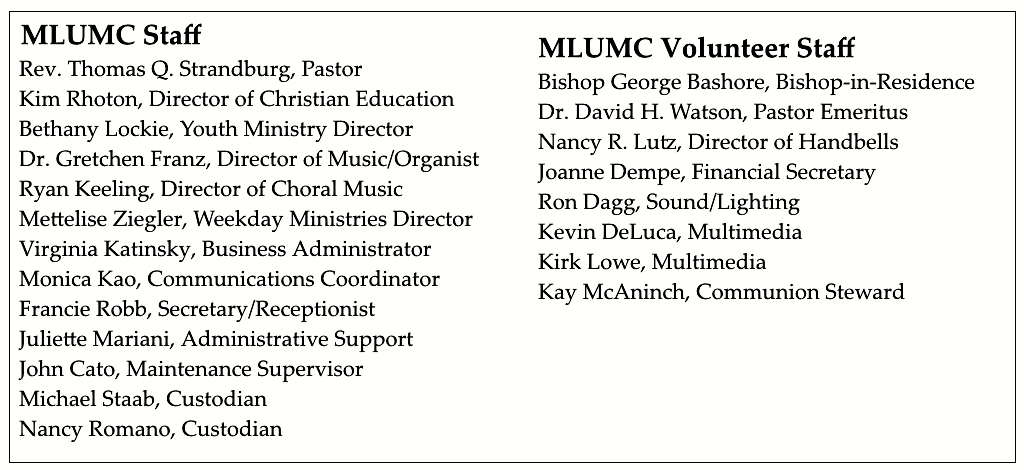 